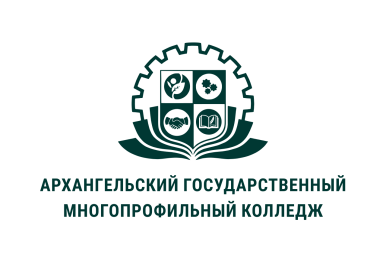 МИНИСТЕРСТВО ОБРАЗОВАНИЯ АРХАНГЕЛЬСКОЙ ОБЛАСТИгосударственное бюджетное профессиональное образовательное учреждение Архангельской области «Архангельский государственный многопрофильный колледж»Модуль 4. Технология и методика работы социального педагогаТЕМА 4.1 СОЦИАЛЬНЫЙ ПЕДАГОГ И ЕГО ПРОФЕССИОНАЛЬНАЯ ДЕЯТЕЛЬНОСТЬОсновные вопросы темы:1. Социальный педагог как профессия2. Сферы специализации социального педагога1. Социальный педагог как профессияПрофессия – это род занятий, трудовой деятельности, требующий наличия вполне определенных теоретических знаний, а также практических умений и навыков, которые в современном обществе, как правило, обеспечиваются обучением в соответствующих по профилю учебных заведениях.Профессии появились в условиях общественного разделения труда. Овладение профессией означает, что человек становится способным к выполнению конкретных функций, задач, обязанностей в рамках определенной трудовой деятельности. В нашей стране такие требования к профессиональному работнику в наиболее обобщенной форме устанавливаются специальным нормативно-правовым документом, который называется квалификационной характеристикой. Именно она определяет рамки, границы профессии и отделяет данную профессию от других.Такой документ готовится федеральным органом ведомственного управления на основе обобщения функций реально работающих специалистов, затем вносится в федеральное ведомство по вопросам труда и занятости населения на утверждение и доводится до сведения всех работников по ведомственной вертикали сверху вниз.Следует помнить, что квалификационная характеристика носит общий характер и не является конкретной инструкцией. Непосредственно в каждой конкретной организации, исходя из специфики, как деятельности работника данной профессии, так и организации в целом, разрабатывается своя должностная инструкция, в которой учтены, с одной стороны, все требования общей квалификационной характеристики должности, с другой – внесены дополнения, отражающие особенности данной организации.Должностные инструкции утверждаются работодателем и подписываются наемным работником. С этого момента они определяют отношения между ними. Работнику они дают чувство стабильности и защищенности, а работодателю облегчают работу по управлению персоналом. Исходя из выше сказанного, должностные инструкции должные содержать следующую информацию - общие положение, в котором определены квалификационные требования к данной должности, что необходимо знать и уметь, занимая эту должность. Второе - это перечень работ, которые выполняет наемный работник, находясь на этой должности. Затем идут его права, которые он может отстаивать и требовать от работодателя. Последний пункт – это ответственность, которую несет работник при выполнении своих обязанностей. Применение должностных инструкций, как видно, в одинаковой степени важны как для наемного работника, так и для работодателя, помогая в решении проблем, которые могут возникнуть в процессе трудовой деятельности.Профессия «социальный педагог» в России впервые была включена в официальный спра вочник «должностей рабочих и служащих» в апреле 1991 г. В том же году была утверждена первая квалификационная характеристика социального педагога.В настоящее время для составления должностной инструкции социального педагога необходимо руководствоваться Единым квалификационным справочником должностей руководителей, специалистов и служащих. 2. Сферы специализаций социального педагогаСоциальный педагог – относительно новая профессия, рождение которой, в большей степени, вызвано «новым качеством социализации личности», в связи с резким обострением социально-политических, экономических, национальных и экономических противоречий современного мира (С.А.Расчетина). В Педагогической энциклопедии (2005г.) профессия рассматривается как «род трудовой активности …человека, владеющего комплексом специальных теоретических знаний и практических навыков, приобретенных в результате специальной подготовки, опыта работы». Т.е. профессия есть - деятельность, имеющая оригинальный предмет, субъект и объект деятельности, обладающая собственной целью, нормами и средствами. Предметом деятельности социального педагога является проблемная ситуация развития ребенка, сутью которой является ослабление необходимых социальных связей и нарушение некоторых социальных пропорций, травмирующие его личность. Включаясь в проблемную ситуацию, социальный педагог берет часть проблем ребенка на себя, актуализирует личностный потенциал ребенка, активно создает целесообразные социальные отношения, формируя тем самым ситуацию преодоления проблемы. По мнению В.А. Сластенина, назначением профессиональной деятельности социального педагога является повышение эффективности процесса социализации, воспитания и развития детей и подростков.Профессии «социальный работник», «социальный педагог» и «специалист по социальной работе» официально зарегистрированы в российских государственных документах в марте – апреле 1991 году и созданы для решения социальных проблем человека и общества. Главной сферой деятельности социального педагога является социум (сфера ближайшего окружения личности, сфера человеческих отношений). При этом приоритетной является сфера отношений в семье и ее ближайшем окружении, по месту жительства. Социальный педагог работает с детьми, их семьями, семейно-соседским окружением и цель его деятельности – организация профилактической, социально-значимой деятельности детей и взрослых в социуме. Деятельность социального педагога можно рассматривать как особый вид взаимодействия ребенка и взрослого. По мнению С.А. Расчетиной, особенность цели деятельности социального педагога заключается в том, что она выступает не только как рациональное распознание проблемы, но и как эмоциональное переживание проблемности ситуации социального развития ребенка.Эмоции сопереживания ребенку предвосхищают цель, формируя потребность заботы, защиты, помощи. Как известно, цель это идеальный образ будущего результата деятельности. Она формируется на двух уровнях: - как цель - идеал (стратегическая цель). Для профессиональной деятельности социального педагога в качестве стратегической цели выступает становление ребенка как субъекта социальной жизни; -  как цель - ожидаемый результат деятельности (тактическая цель). Тактической целью деятельности социального педагога является помощь ребенку, находящемуся в сложной жизненной ситуации, в распознании, формулировании и совместном разрешении проблемы его социальной жизни. Причем, цель как ожидаемый результат деятельности по отношению к цели-идеалу может выступать в качестве задачи деятельности. Цель может быть конкретизирована как по «вертикали» (исходные, промежуточные и конечные цели), так и по «горизонтали» (в зависимости от места работы социального педагога, его специализации и характера профессиональных проблем).Содержание практической деятельности социального педагога можно представить и как реализацию различных социальных ролей: посредника, защитника, наставника, помощника, эксперта, советчика, общественного деятеля, друга, психотерапевта, исследователя. Социальный педагог - специалист, организующий воспитательную работу с детьми, молодежью и взрослыми людьми в различных социокультурных средах (семья, учебное заведение, дошкольное учреждение, детский дом, приют, трудовой коллектив, учреждение дополнительного образования и др.). В задачи практической деятельности социального педагога входит очень широкая сфера деятельности от непосредственной работы с ребенком, имеющим проблемы с социализацией в окружающем обществе до всех социальных организаций и социальных институтов, участвующих в социальном воспитании подрастающего поколения.Социальный педагог работает с людьми от детского до пожилого возраста независимо от их социального положения, происхождения, религиозных убеждений, этнической принадлежности. В зависимости от профиля местом работы социального педагога могут быть: - социально-педагогические службы образовательных учреждений в (дошкольных общеобразовательных учреждений, учреждений дополнительного образования, общеобразовательных школ, специальных коррекционных образовательных учреждениях, лицеях, гимназиях, школах - интернатов, детских домах, средних специальных учебных заведений, вузов); - социальные службы специализированных учреждений (центров реабилитации, социальных приютов);- службы муниципальных органов (органы опеки и попечения, центров социальной психолого-педагогической помощи, отделов по социальной защите населения, отделений социальной помощи семье и детям). Профессия социального педагога имеет ряд специализаций. Специализация может определяться, типом и видом учреждения, в котором осуществляет свою деятельность социальный педагог, потребностями конкретного социума (города, района, села). По профилю деятельности социального педагога различают следующие специализации: - социальный педагог по работе с семьей; - социальный педагог - руководитель детских объединений и организаций; - социальный педагог - организатор культурно-досуговой деятельности и др. В настоящее время реализуется чаще всего специализация «социальный педагог по работе с семьей».По другим данным основанием для определения специализации может служить определенная категория людей, на работу, с которой сориентирован социальный педагог. В соответствии с этим существуют следующие специализации: - социальный педагог по работе с подростками-девиантами; - социальный педагог по работе с инвалидами; - социальный педагог по работе с сиротами; - социальный педагог по работе с беженцами; - социальный педагог – геронтолог и др. В реальной практике социальный педагог не работает ни с беженцами, ни с безработными, пожилыми людьми. Этими категориями занимается специалист по социальной работе.Специализация может быть связана также с местом работы. В зависимости от этого определяют специализации: школьный социальный педагог; социальный педагог учреждения дополнительного образования; социальный педагог в детском доме и т. д.Данный подход наиболее характерен для современной ситуации.Рассматривая деятельность социального педагога, в первую очередь, стоит обратить внимание на то, что в настоящее время происходит существенное недопонимание отличия функционала социального педагога от специалиста по социальной работе и социального работника.Социальный работник (специалист по социальной работе) – специалист, выполняющий социальную работу как профессионал, применяющий свои знаний и умения для социального обслуживания инвалидов, семей, групп, общин, организаций и социума в целом.Социальный педагог – специалист по организации социального воспитания для наиболее планомерного и целенаправленного прохождения процесса социализации.Области деятельности социального педагога и социального работника пересекаются, так как помощь обоих специалистов направлена на человека, как члена общества. Но, важно обратить внимание, что на первое место в работе социального педагога выходит психолого-педагогический компонент деятельности, а основным методом решения проблем взаимодействия и взаимоотношений в системе «социиум-человек» является социальное воспитание.Социальный педагог – специалист по организации социального воспитания ребенка и создания условий для наиболее планомерного и целенаправленного прохождения процесса социализации. В идеале социальный педагог способствует формированию гуманных отношения в микросоциуме (семья, воспитательная организация, трудовой коллектив). Цель его деятельности - организация микросоциума для наиболее оптимального прохождения ребенком процесса позитивной социализации. Но в своей непосредственной деятельности социальному педагогу часто приходится совмещать как функционал собственно социального педагога, так и специалиста по социальной работе, которого нет в штате учреждений, подчиняющихся Министерству образования и науки РФ.